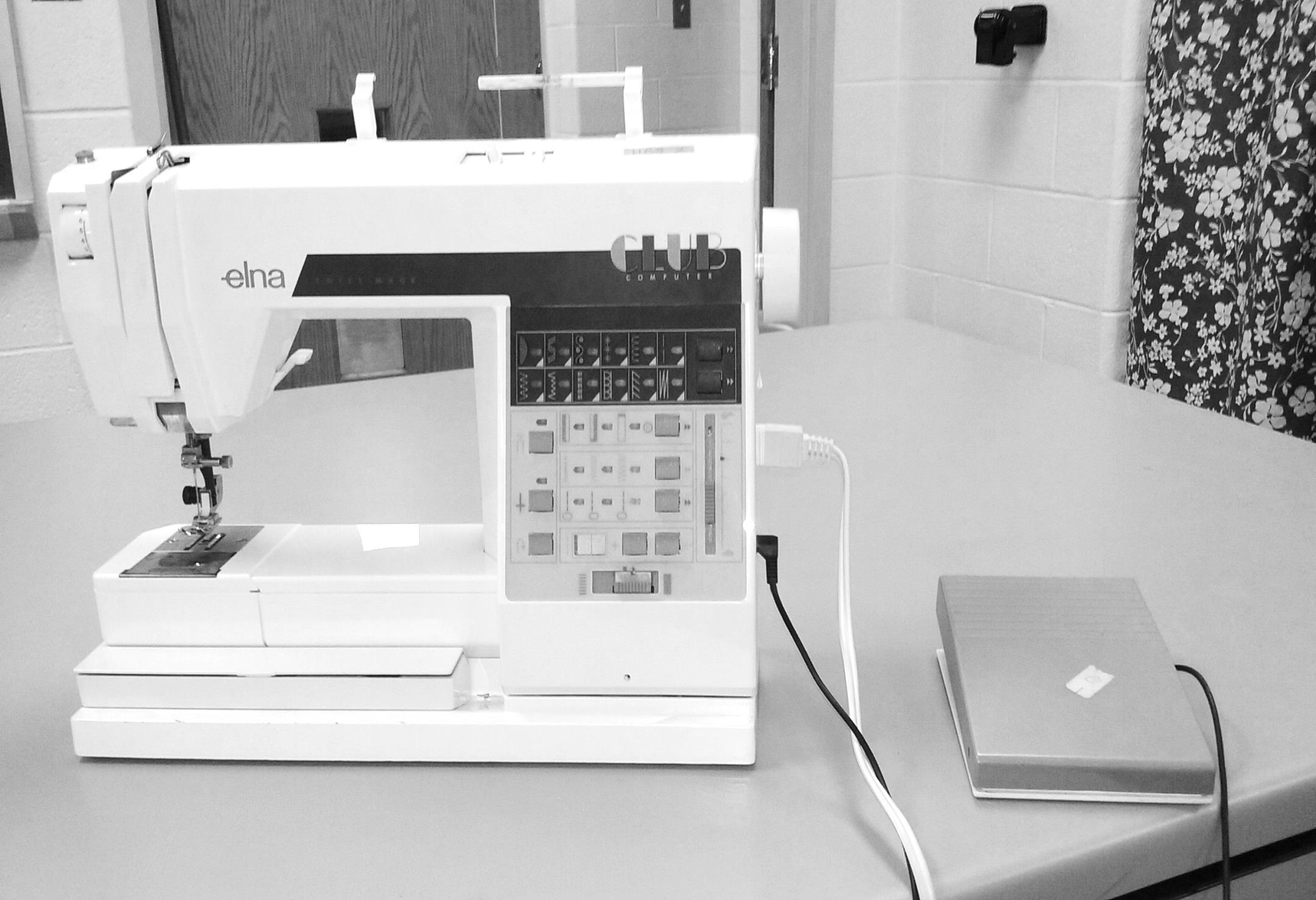 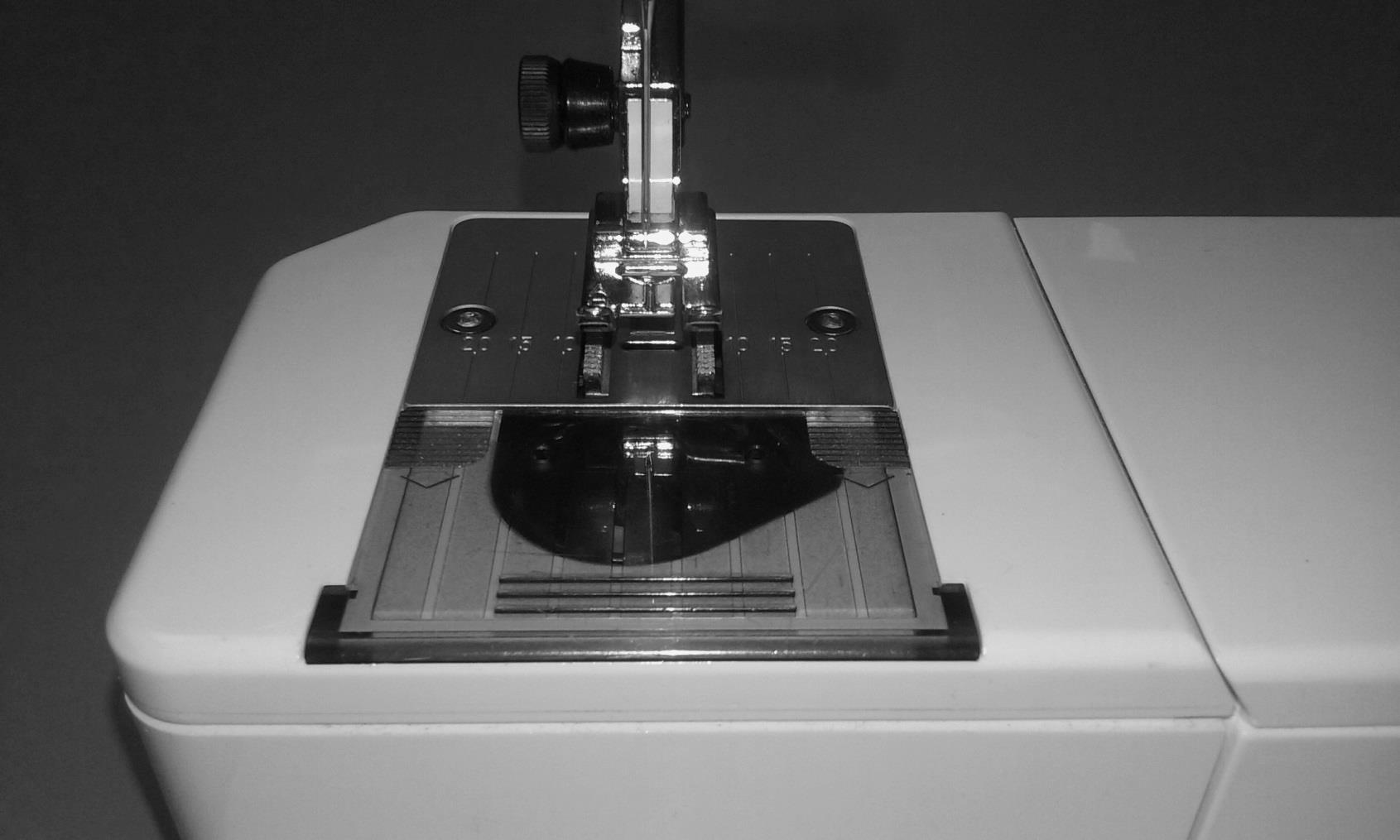 Name: _____________________________Period: ________________School: ________________